.Intro:     Start dancing on lyricsTAP SIDE AND CROSS FRONT THREE TIMES, STEP BACK, STEP ¼ RIGHTTAP SIDE AND CROSS FRONT THREE TIMES, STEP BACK (R & L)BACK ROCK, TRIPLE FORWARD, STEP PIVOT ½ RIGHT, TRIPLE FORWARDSTEP PIVOT ¼ LEFT TWICE, JAZZ BOX CROSSREPEATContact Information:  Debdancin@aol.comE-Z Tango Cha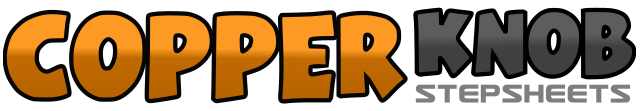 .......Count:32Wall:4Level:Beginner.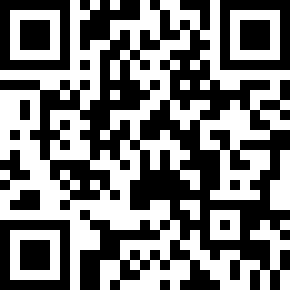 Choreographer:Debbie Small (USA) - March 2009Debbie Small (USA) - March 2009Debbie Small (USA) - March 2009Debbie Small (USA) - March 2009Debbie Small (USA) - March 2009.Music:Tango - Jaci Velasquez : (CD: Love Out Loud)Tango - Jaci Velasquez : (CD: Love Out Loud)Tango - Jaci Velasquez : (CD: Love Out Loud)Tango - Jaci Velasquez : (CD: Love Out Loud)Tango - Jaci Velasquez : (CD: Love Out Loud)........1-2Tap right to side, cross right over left3-4Tap left to side, cross left over right5-6Tap right to side, cross right over left7-8Step left back, turn ¼ right and step right forward (3:00)1-2Tap left to side, cross left over right3-4Tap right to side, cross right over left5-6Tap left to side, cross left over right7-8Step right back, step left back1-2Rock right back, recover weight to left3&4Step right forward, step left together, step right forward5-6Step left forward, pivot ½ right (weight right) (9:00)7&8Step left forward, step right together, step left forward1-2Step forward right, pivot ¼ left (weight left) (6:00)3-4Step forward right, pivot ¼ left (weight left) (3:00)5-8Cross right over left, step left back, step right to side, cross left over right